1101预防接种一、法律法规和政策文件（一）《疫苗流通和预防接种管理条例》（中华人民共和国国务院令第 434 号2016 年 4 月 23 日《国务院关于修改<疫苗流通和预防接种管理条例>的决定》修订）（二）《国家基本公共卫生服务规范（第三版）》（国卫基层发〔2017〕13 号）（三）《关于做好 2017年国家基本公共卫生服务项目工作的通知》（国卫基层发〔2017〕46 号）（四）《关于做好 2018年国家基本公共卫生服务项目工作的通知》（国卫基层发〔2018〕18 号）二、服务对象辖区内0－6岁儿童和其他重点人群。包括按照国家免疫规划儿童免疫程序服务的0－6岁儿童，按照国家免疫规划儿童免疫程序补种服务的0－14岁儿童；按照国家免疫规划特殊人群免疫程序服务的对象，按照国家或地方应急免疫、群体性免疫等实施方案开展接种的对象。三、预防接种单位名称、电话、地点、服务时间？服务项目和内容（一）预防接种管理 1.及时为辖区内所有居住满 3 个月的 0～6 岁儿童建立预防接种证和预防接 种卡（簿）等儿童预防接种档案。 2.采取预约、通知单、电话、手机短信、网络、广播通知等适宜方式，通知 儿童监护人，告知接种疫苗的种类、时间、地点和相关要求。在边远山区、海岛、 牧区等交通不便的地区，可采取入户巡回的方式进行预防接种。 3.每半年对辖区内儿童的预防接种卡（簿）进行 1 次核查和整理，查缺补漏， 并及时进行补种。 （二）预防接种 根据国家免疫规划疫苗免疫程序，对适龄儿童进行常规接种。在部分省份对 重点人群接种出血热疫苗。在重点地区对高危人群实施炭疽疫苗、钩体疫苗应急 接种。根据传染病控制需要，开展乙肝、麻疹、脊灰等疫苗强化免疫或补充免疫、 群体性接种工作和应急接种工作。 1.接种前的工作。接种工作人员在对儿童接种前应查验儿童预防接种证（卡、 薄）或电子档案，核对受种者姓名、性别、出生日期及接种记录，确定本次受种 对象、接种疫苗的品种。询问受种者的健康状况以及是否有接种禁忌等，告知受 种者或者其监护人所接种疫苗的品种、作用、禁忌、不良反应以及注意事项，可 采用书面或（和）口头告知的形式，并如实记录告知和询问的情况。 2.接种时的工作。接种工作人员在接种操作时再次查验并核对受种者姓名、 预防接种证、接种凭证和本次接种的疫苗品种，核对无误后严格按照《预防接种 工作规范》规定的接种月（年）龄、接种部位、接种途径、安全注射等要求予以 接种。接种工作人员在接种操作时再次进行“三查七对”，无误后予以预防接种。 三查：检查受种者健康状况和接种禁忌证，查对预防接种卡（簿）与儿童预防接 种证，检查疫苗、注射器外观与批号、效期； 七对：核对受种对象姓名、年龄、 疫苗品名、规格、剂量、接种部位、接种途径。 3.接种后的工作。告知儿童监护人，受种者在接种后应在留观室观察 30 分 钟。接种后及时在预防接种证、卡（簿）上记录，与儿童监护人预约下次接种疫 苗的种类、时间和地点。有条件的地区录入计算机并进行网络报告。 （三）疑似预防接种异常反应处理  如发现疑似预防接种异常反应，接种人员应按照《全国疑似预防接种异常反 应监测方案》的要求进行处理和报告服务流程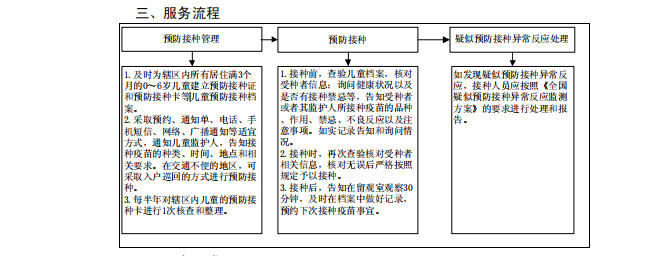 服务要求（一）接种单位必须为区县级卫生健康行政部门指定的预防接种单位，并具 备有《疫苗储存和运输管理规范》规定的冷藏设施、设备和冷藏保管制度，按照 要求进行疫苗的领发和冷链管理，保证疫苗质量。 （二）应按照《疫苗流通和预防接种管理条例》、《预防接种工作规范》、《全 国疑似预防接种异常反应监测方案》等相关规定做好预防接种服务工作，承担预 防接种的人员应当具备执业医师、执业助理医师、执业护士或者乡村医生资格， 并经过县级或以上卫生健康行政部门组织的预防接种专业培训，考核合格后持证 方可上岗。 （三）基层医疗卫生机构应积极通过公安、乡镇（街道）、村（居）委会等 多种渠道，利用提供其他医疗服务、发放宣传资料、入户排查等方式，向预防接 种服务对象或监护人传播相关信息，主动做好辖区内服务对象的发现和管理。 （四）根据预防接种需要，合理安排接种门诊开放频率、开放时间和预约服 务的时间，提供便利的接种服务预防接种门诊名称地址工作日接种时间周末接种时间联系电话安岳县疾病预防控制中心接种门诊安岳县岳阳镇海慧路153号周一至周五08:30-11:30，14:30-17:30（成人）周六至周日09:00-10:00（成人）028-24534579安岳县白塔寺乡卫生院安岳县白塔寺乡天灯街65号周一至周五08:00-11:00，14:30-17:30周日08:00-11:00，14:30-17:3018228446163安岳县朝阳镇卫生院安岳县朝阳镇环峰西街100号每月2、5、8、12、15、18、22、25、28日08:00-12:00周六08:30-11:3015984202476安岳县朝阳镇大埝卫生院安岳县大埝乡长七间街2号每月3、6、9、13、16、19、23、26、29日08:30-11:30周六08:30-11:3018982937085安岳县拱桥乡卫生院安岳县拱桥乡文家街每月2、5、8、12、15、18、22、25、28日08:00-11:00，14:30-17:30周六08:30-11:3018090601539安岳县华严镇卫生院安岳县华严镇水码头街38号每月2、5、8、12、15、18、22、25、28日08:00-11:00，14:30-17:30周六08:30-11:3015378658392安岳县来凤乡卫生院安岳县来凤乡双龙街40号每月3、6、9、13、16、19、23、26、29日08:00-11:00，14:30-17:30周六08:30-11:3015883219346安岳县南薰镇卫生院安岳县南薰镇熏殿街185号每月1、4、7、11、14、17、21、24、27日08:00-11:40周六08:30-11:3013882956700安岳县千佛乡卫生院安岳县千佛乡龙佛街35号每月1、4、7、11、14、17、21、24、27日08:00-11:00，14:30-17:30周六08:30-11:3013889212285安岳县通贤镇人和卫生院安岳县人和镇交通街85号每月2、5、8、12、15、18、22、25、28日08:30—11:30 14:30-17:30周六08:30-11:3018628891789安岳县思贤乡卫生院安岳县思贤镇马家街77号周一至周五08:30—11:30， 14:30-17:30周日08:00-12:00，14:30-17:3018282351672安岳县天林镇天宝卫生院安岳县天宝乡宝兴街79号周一至周五08:00-11:00，15:00-17:30周六08:30-11:3018227407801安岳县天林镇卫生院安岳县天林镇老正街181号每月3、6、9、13、16、19、23、26、29日08:00-12:00，14:30-17:30周六08:30-11:3017748089929安岳县卧佛镇悦来卫生院安岳县卧佛镇悦来社区悦园街74号每月10、20、30日08:00-12:00，14:30-17:30周六08:30-11:3018090600712安岳县协和镇卫生院安岳县协和镇中和街93号周一至周五08:00-12:00，14:30-17:30周日08:00-12:00，14:30-17:3015282229374安岳县永顺镇卫生院安岳县永顺镇岳庆街62号每月4、7、10、14、17、20、24、27、30日 08:00-11:00，14:30-17:30周六08:30-11:3015984247469安岳县鸳大镇卫生院安岳县鸳大镇鸳鸯街72号周一至周五08:00-12:00，14:30-17:00周日08:00-12:00，14:30-17:0013882902017安岳县元坝镇卫生院安岳县元坝镇水井街24号周一至周五08:00-11:00 ，12:30-4:00周日08:00-11:00，12:30-4:0013752998733安岳县岳城街道城南社区卫生服务中心安岳县岳阳镇外南街59号周一至周五08:00-11:30 ， 14:30-17:30周日08:00-11:30 ， 14:30-17:30028-24522232安岳县岳阳镇中心卫生院安岳县岳阳镇小西街2号周一至周五08:00-11:30 ， 14:30-17:30周日08:00-11:30，14:30-17:30028-24527567   028-24532567安岳县文化镇岳源卫生院安岳县岳源乡金石街128号每月4、7、10、14、17、20、24、27、30日 08:00-12:00周六08:30-11:3015983222483安岳县长河源镇卫生院安岳县长河源镇正上街91号每月2、5、8、12、15、18、22、25、28日08:00-11:00，14:30-17:30周六08:30-11:3014780073240安岳县镇子镇中心卫生院安岳县镇子镇交通街150号每月2、5、8、12、15、18、22、25、28日08:00-12:00，14:30-17:30周六08:30-11:3013458382699安岳县周礼镇宝华卫生院安岳县宝华乡禹皇街24、26号每月4、7、10、14、17、20、24、27、30日08:00-12:00，14:30-17:30周六08:30-11:3015397713151安岳县大平镇卫生院安岳县大平乡灵圣街2号每月3、6、9、13、16、19、23、26、29日08:00-11:00，14:30-17:30周六08:30-11:3015182176967安岳县东胜乡卫生院安岳县东胜乡牛王街208号每月1、4、7、11、14、17、21、24、27日08:00-11:30周六08:30-11:3018148077134安岳县高升乡卫生院安岳县高升乡交通街99号每月3、6、9、13、16、19、23、26、29 日08:00-11:00，14:30-17:30周六08:30-11:3015884216768安岳县李家镇高屋卫生院安岳县高屋乡高屋正路109号周一至周五08:00-17:00周日08:00-17:0015183239006安岳县合义乡卫生院安岳县合义乡南大街29号每月3、6、9、13、16、19、23、26、29日08:00-12:00，14:30-17:30周六08:30-11:3015892321681安岳县横庙乡卫生院安岳县横庙乡印子街61号每月4、7、10、14、17、20、24、27、30日08:00-11:00，14:30-17:30周六08:30-11:3015528698213安岳县护建镇卫生院安岳县护建镇新街一巷20号每月2、8、12、18、22、28日08:00-12:00，14:30-17:30周六08:30-11:3015555341155安岳县护龙镇卫生院安岳县护龙镇护新街11号每月2、5、8、12、15、18、22、25、28日08:00-12:00，14:30-17:30周六08:30-11:3013684111955安岳县大平镇九龙卫生院安岳县九龙乡龙兴街13号每月4、7、10、14、17、20、24、27、30日08:00-12:00、14:30-17:30周六08:30-11:3015282266517安岳县李家镇中心卫生院安岳县李家镇翻身街70号周一至周五08:00-17:00周日08:00-17:0015183239006安岳县两板桥镇卫生院安岳县两板桥镇复兴街103号每月3、6、9、13、16、19、23、26、29日08:00-11:00，14:30-17:30周六08:30-11:3019923875713安岳县林凤镇卫生院安岳县林凤镇麒凤街55号每月3、6、9、13、16、19、23、26、29日08:00-11:00，14:30-17:30周六08:30-11:3019940945948安岳县龙台镇中心卫生院安岳县龙台镇长湾街59号周一至周五08:00-11:30周六08:30-11:30028-24661780安岳县毛家镇卫生院安岳县毛家镇长林街59号每月1、4、7、11、14、17、21、24、27日08:00-12:00，14:30-17:30周六08:30-11:3019383220316安岳县乾龙乡卫生院安岳县乾龙乡迥龙街2号每月3、6、9、13、16、19、23、26、29日08:00-11:00，14:30-17:30周六08:30-11:3017748088678安岳县清流镇卫生院安岳县清流镇翰林街每月3、6、9、13、16、19、23、26、29日08:00-12:00，14:30-17:30周六08:30-11:3013408228469安岳县石桥街道社区卫生服务中心安岳县石桥街道石华社区周一至周五08:00-11:30 ，14:30-17:30周日08:00-11:30 ，14:30-17:3018190304271安岳县石羊镇中心卫生院安岳县石羊镇桂花街76号周一至周五08:30-11:30周六08:30-11:30028-24074881安岳县双龙街乡卫生院安岳县双龙街乡双青路9号每月4、7、10、14、17、20、24、27、30日08:00-12:00，14:30-17:30周六08:30-11:3015397713816安岳县天马乡卫生院安岳县天马乡天府街55号每月3、6、9、13、16、19、23、26、29日08:00-12:00，14:30-17:30周六08:30-11:3013551716012安岳县通贤镇中心卫生院安岳县通贤镇北大街南段48号周一至周五08:00-11:30周日08:00-11:30028-24863327安岳县文化镇卫生院安岳县文化镇北街26号每月1、4、7、11、14、17、21、24、27日08:00-12:00，14:30-17:30周六08:30-11:3013568530710安岳县卧佛镇卫生院安岳县卧佛镇三圣街135号每月2、5、8、12、15、18、22、25、28日08:00-12:00，14:30-17:30周六08:30-11:3018982913779安岳县兴隆镇中心卫生院安岳县兴隆镇镇兴街129号每月2、5、8、12、15、18、22、25、28日08:00-12:00，14:30-17:30周六08:30-11:3015884220300安岳县驯龙镇中心卫生院安岳县驯龙镇鱼栈街108号周一至周五08:00-11:30，14:30-17:00周六08:30-11:3018398070239安岳县姚市镇卫生院安岳县姚市镇桂花街238号每月1、4、7、11、14、17、21、24、27日08:00-12:00，14:30-17:30周六08:30-11:3013551708230安岳县永清镇中心卫生院安岳县永清镇武圣街99号每月2、5、8、12、15、18、22、25、28日08:00-12:00，14:30-17:30周六08:30-11:30028-24211084安岳县岳城街道社区卫生服务中心安岳县岳城街道凤山路北段62号周一至周五 08:00-11:00，14:30-17:30 周日08:00-11:00，14:30-17:30028-24535537安岳县岳新乡卫生院安岳县岳新乡新兴街56号周一至周五08:00-12:00，14:30-17:30周日08:00-12:00，14:30-17:3015775175840安岳县云峰乡卫生院安岳县云峰乡三堆石街56号周一至周五08:00-12:00，14:30-17:30周日08:00-12:00，14:30-17:3013568553599安岳县忠义镇卫生院安岳县忠义镇政府街106号每月3、6、9、13、16、19、23、26、29日08:00-12:00，14:30-17:30周六08:30-11:30028-24121073安岳县周礼镇中心卫生院安岳县周礼镇文昌街65号每月3、6、9、13、16、19、23、26、29日08:00-12:00，14:30-17:30周六08:30-11:3015282273347白塔寺乡卫生院犬伤门诊安岳县白塔寺乡天灯街65号周一至周五08:00-11:00，14:30-17:30周日08:00-11:00，14:30-17:3018228446163朝阳镇卫生院犬伤门诊安岳县朝阳镇环峰西街100号每月2.5.8.12.15.18.22.25.28日08:00-12:00周六08:30-11:3015984202476大埝乡卫生院犬伤门诊安岳县大埝乡长七间街2号每月3.6.9.13.16.19.23.26.29日08:30-11:30周六08:30-11:3018982937085拱桥乡卫生院犬伤门诊安岳县拱桥乡文家街每月2.5.8.12.15.18.22.25.28日08:00-11:00，14:30-17:30周六08:30-11:3018090601539华严镇卫生院犬伤门诊安岳县华严镇水码头街38号每月2.5.8.12.15.18.22.25.28日08:00-11:00，14:30-17:30周六08:30-11:3015378658392鸳大镇卫生院犬伤门诊安岳县鸳大镇鸳鸯街72号周一至周五08:00-12:00，14:30-17:00周日08:00-12:00，2:30-5:0013882902017来凤乡卫生院犬伤门诊安岳县来凤乡双龙街40号每月3.6.9.13.16.19.23.26.29  日08:00-11:00，14:30-17:30周六08:30-11:3015883219346南薰镇卫生院犬伤门诊安岳县南薰镇熏殿街185号每月1.4.7.11.14.17.21.24.27日08:00-11:40周六08:30-11:3013882956700千佛乡卫生院犬伤门诊安岳县千佛乡龙佛街35号每月1.4.7.11.14.17.21.24.27日08:00-11:00，14:30-17:30周六08:30-11:3013889212285人和镇卫生院犬伤门诊安岳县人和镇交通街85号每月2.5.8.12.15.18.22.25.28日08:30—11:30 14:30-17:30周六08:30-11:3018628891789思贤镇卫生院犬伤门诊安岳县思贤镇马家街77号周一至周五08:30—11:30 14:30-17:30周日08:00-12:00.14:30-17:3018282351672天宝乡卫生院犬伤门诊安岳县天宝乡宝兴街79号周一至周五08:00-11:00，14:30-17:30周六08:30-11:3018227407801天林镇卫生院犬伤门诊安岳县天林镇老正街181号每月3.6.9.13.16.19.23.26.29日08:00-12:00.14:30-17:30周六08:30-11:3017748089929协和镇卫生院犬伤门诊安岳县协和镇中和街93号周一至周五08:00-12:00.14:30-17:30周日08:00-12:00.14:30-17:3015282229374永顺镇卫生院犬伤门诊安岳县永顺镇岳庆街62号每月4.7.10.14.17.20.24.27.30日08:00-11:00，14:30-17:30周六08:30-11:3015984247469元坝镇卫生院犬伤门诊安岳县元坝镇水井街24号周一至周五08:00-11:00 12:30-16:00周日08:00-11:00 12:30-4:0013752998733岳阳镇中心卫生院犬伤门诊安岳县岳阳镇小西街2号周一至周五08:00-11:30  14:30-17:30周日08:00-11:30  14:30-17:30028-24527567   028-24532567岳源乡卫生院犬伤门诊安岳县岳源乡金石街128号每月4.7.10.14.17.20.24.27.30日08:00-12:00周六08:30-11:3015983222483安岳县长河源镇卫生院犬伤门诊安岳县长河源镇正上街91号每月2.5.8.12.15.18.22.25.28日08:00-11:00，14:30-17:30周六08:30-11:3014780073240镇子镇中心卫生院犬伤门诊安岳县镇子镇交通街150号每月2.5.8.12.15.18.22.25.28日08:00-12:00;14:30-17:30周六08:30-11:3013458382699宝华乡卫生院犬伤门诊宝华乡禹皇街24、26号每月4.7.10.14.17.20.24.27.30日08:00-12:00;14:30-17:30周六08:30-11:3015397713151大平乡卫生院犬伤门诊大平乡灵圣街2号每月3.6.9.13.16.19.23.26.29 日08:00-11:00，14:30-17:30周六08:30-11:3015182176967东胜乡卫生院犬伤门诊东胜乡牛王街208号每月1.4.7.11.14.17.21.24.27日08:00-11:30周六08:30-11:3018148077134安岳县高升乡卫生院犬伤门诊高升乡交通街99号每月3.6.9.13.16.19.23.26.29日08:00-11:00，14:30-17:30周六08:30-11:3015884216768高屋乡卫生院犬伤门诊高屋乡高屋正路109号周一至周五08:00-17:00周日08:00-17:0015183239006合义乡卫生院犬伤门诊合义乡南大街29号每月3.6.9.13.16.19.23.26.29日08:00-12:00.14:30-17:30周六08:30-11:3015892321681横庙乡卫生院犬伤门诊横庙乡印子街61号每月4.7.10.14.17.20.24.27.30日08:00-11:00，14:30-17:30周六08:30-11:3015528698213护建镇卫生院犬伤门诊护建镇新街一巷20号每月2、8、12、18、22、28日08:00-12:00.14:30-17:30周六08:30-11:3015555341155护龙镇卫生院犬伤门诊护龙镇护新街11号每月2.5.8.12.15.18.22.25.28日08:00-12:00.14:30-17:30周六08:30-11:3013684111955九龙乡卫生院犬伤门诊九龙乡龙兴街13号每月4.7.10.14.17.20.24.27.30日08:00-12:00.14:30-17:30周六08:30-11:3015282266517李家镇中心卫生院犬伤门诊李家镇翻身街68号周一至周五08:00-17:00周日08:00-17:0015183239006两板桥镇卫生院犬伤门诊两板桥镇复兴街103号每月3.6.9.13.16.19.23.26.29  日08:00-11:00，14:30-17:30周六08:30-11:3019923875713林凤镇卫生院犬伤门诊林凤镇麒凤街55号每月3.6.9.13.16.19.23.26.29 日08:00-11:00，14:30-17:30周六08:30-11:3019940945948龙台镇中心卫生院犬伤门诊龙台镇长湾街59号周一至周五08:00-11:30周六08:30-11:30028-24661780毛家镇卫生院犬伤门诊毛家镇长林街59号每月1.4.7.11.14.17.21.24.27日08:00-12:00.14:30-17:30周六08:30-11:3019383220316乾龙乡卫生院犬伤门诊乾龙乡迥龙街2号每月3.6.9.13.16.19.23.26.29 日08:00-11:00，14:30-17:30周六08:30-11:3017748088678清流镇卫生院犬伤门诊清流镇翰林街每月3.6.9.13.16.19.23.26.29 日08:00-12:00.14:30-17:30周六08:30-11:3013408228469安岳县石桥铺镇卫生院犬伤门诊石桥街村38号周一至周五08:00-11:30 ；14:30-17:30周日08:00-11:30 ；14:30-17:3018190304271石羊镇中心卫生院犬伤门诊石羊镇桂花街76号周一至周五08:30-11:30周六08:30-11:30028-24074881安岳县双龙街乡卫生院犬伤门诊双龙街乡双青路9号每月4.7.10.14.17.20.24.27.30日08:00-12:00.14:30-17:30周六08:30-11:3015397713816天马乡卫生院犬伤门诊天马乡天府街55号每月3.6.9.13.16.19.23.26.29 日08:00-12:00.14:30-17:30周六08:30-11:3013551716012通贤镇中心卫生院犬伤门诊通贤镇北大街南段48号周一至周五08:00-11:30周日08:00-11:3024863327安岳县岳城街道城南社区卫生服务中心犬伤门诊安岳县岳阳镇外南街59号周一至周五08:00-11:30，14:30-17:30周日08:00-11:30，14:30-17:30028-24522232文化镇卫生院犬伤门诊文化镇北街26号每月1.4.7.11.14.17.21.24.27 日08:00-12:00.14:30-17:30周六08:30-11:3013568530710卧佛镇卫生院犬伤门诊卧佛镇三圣街135号每月2.5.8.12.15.18.22.25.28日08:00-12:00.14:30-17:30周六08:30-11:3018982913779兴隆镇中心卫生院犬伤门诊兴隆镇镇兴街129号每月2.5.8.12.15.18.22.25.28日08:00-12:00.14:30-17:30周六08:30-11:3015884220300驯龙镇中心卫生院犬伤门诊驯龙镇鱼栈街108号周一至周五08:00-11:30.2:30-5:00周六08:30-11:3018398070239姚市镇卫生院犬伤门诊姚市镇桂花街238号每月1.4.7.11.14.17.21.24.27日08:00-12:00.14:30-17:30周六08:30-11:3013551708230永清镇中心卫生院犬伤门诊永清镇武圣街99号每月2.5.8.12.15.18.22.25.28日08:00-12:00.14:30-17:30周六08:30-11:3024211084安岳县岳城街道社区卫生服务中心犬伤门诊岳城街道凤山路北段62号周一至周五08:00-11:00，14:30-17:30 周日08:00-11:00，14:30-17:3024535537岳新乡卫生院犬伤门诊岳新乡新兴街56号周一至周五08:00-12:00.14:30-17:30周日08:00-12:00.14:30-17:3015775175840悦来乡卫生院犬伤门诊卧佛镇悦来社区悦园街74号每月1.4.7.11.14.17.21.24.27日08:00-12:00.14:30-17:30周六08:30-11:3018090600712安岳县云峰乡卫生院犬伤门诊云峰乡三堆石街56号周一至周五08:00-12:00.14:30-17:30周日08:00-12:00.14:30-17:3013568553599忠义镇卫生院犬伤门诊安岳县忠义镇政府街106号每月3.6.9.13.16.19.23.26.29 日08:00-12:00.14:30-17:30周六08:30-11:30028-24121073周礼镇中心卫生院犬伤门诊周礼镇文昌街65号每月3.6.9.13.16.19.23.26.29 日08:00-12:00.14:30-17:30周六08:30-11:3015282273347安岳县疾病预防控制中心犬伤门诊安岳县岳阳镇海慧路153号周一至周五08:30-11:30，14:30-17:30周日9:00-10:00028-24534579